ПРОЕКТ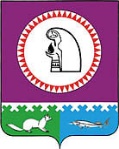 О внесении изменения в решениеДумы Октябрьского района от 23.12.2022 № 844«О гарантиях и денежном содержании лиц, замещающих муниципальные должности в муниципальном образовании Октябрьский район»В соответствии с постановлением Правительства Ханты-Мансийского автономного округа – Югры от 27.10.2023 № 531-п «О внесении изменений в приложение к постановлению Правительства Ханты-Мансийского автономного округа – Югры от 23 августа 2019 года                 № 278-п «О нормативах формирования расходов на оплату труда депутатов, выборных должностных лиц местного самоуправления, осуществляющих свои полномочия на постоянной основе, муниципальных служащих в Ханты-Мансийском автономном округе – Югре», Дума Октябрьского района РЕШИЛА:1. Внести в решение Думы Октябрьского района от 23.12.2022 № 844 «О гарантиях и денежном содержании лиц, замещающих муниципальные должности в муниципальном образовании Октябрьский район» изменение, изложив приложение № 2 к решению в новой редакции, согласно приложению.2. Опубликовать настоящее решение в официальном сетевом издании «Официальный сайт Октябрьского района».3. Решение вступает в силу после его официального опубликования и распространяется на правоотношения, возникшие с 01.10.2023.4. Контроль за выполнением решения возложить на постоянную комиссию Думы Октябрьского района по социальным вопросам.Председатель Думы Октябрьского района		                       	                         Н.В. Кочук Глава Октябрьского района 							        С.В. ЗаплатинИсполнитель:Заместитель председателя Комитета, заведующий бюджетнымотделом Комитета по управлению муниципальными финансами администрации Октябрьского районаЗаворотынская Н.А., 28-1-38 (доп. 310)Согласовано:Исполняющий обязанности заместителяглавы Октябрьского района 	В.Н. Ковриго Заместитель главы Октябрьского района	Н.Г. КуклинаПредседатель Контрольно-счетной палаты 					       О.М. БачуринаЗаведующий отделом бухгалтерского учета и финансов 	В.Р. ШаранЗаведующий юридическим отделом	  Л.Ю. ДаниленкоИ.О. заведующего отделом муниципальной службы и кадровой политики 							      Р.Р. ИгнатовичСтепень публичности – 1, МНПАРазослать:Куклиной Н.Г. – 1 экз. (в форме электронного документа).Бачуриной О.М. – 1 экз. (в форме электронного документа).Кузнецовой М.А. – 1 экз.Шаран В.Р. – 1 экз. Итого: 4 экземпляраРезультат опроса (голосования) депутатов по проекту решения Думы Октябрьского района «О внесении изменения в решение Думы Октябрьского района от 23.12.2022 № 844 «О гарантиях и денежном содержании лиц, замещающих муниципальные должности в муниципальном образовании Октябрьский район»», принятого в заочном порядке. Приложение                                                                                              к решению Думы Октябрьского района                                                                                               от «__» ___________ 2023 г. № ______ 										      «Приложение № 2                                                                         к решению Думы Октябрьского района«23» декабря 2022 г. № 844Размеры ежемесячных денежных вознаграждений лиц, замещающих муниципальные должности в муниципальном образовании Октябрьский район ».Пояснительная запискак проекту «О внесении изменений в решение Думы Октябрьского района от 23.12.2022 № 844 «О гарантиях и денежном содержании лиц, замещающих муниципальные должности в муниципальном образовании Октябрьский район»В соответствии с постановлением правительства Ханты-Мансийского автономного округа – Югры от 27.10.2023 № 531-п «О внесении изменений в приложение к постановлению Правительства Ханты-Мансийского автономного округа – Югры от 23 августа 2019 года № 278-п «О нормативах формирования расходов на оплату труда депутатов, выборных должностных лиц местного самоуправления, осуществляющих свои полномочия на постоянной основе, муниципальных служащих в Ханты-Мансийском автономном округе – Югре», увеличить размер денежного содержания лиц, замещающих муниципальные должности в муниципальном образовании Октябрьский район с 01.10.2023 на 5,5 процента.  Заместитель председателя Комитета, заведующийбюджетным отделом Комитета по управлению муниципальными финансами администрацииОктябрьского района                                                                                           Н.А. ЗаворотынскаяМуниципальное образованиеОктябрьский районДУМАРЕШЕНИЕМуниципальное образованиеОктябрьский районДУМАРЕШЕНИЕМуниципальное образованиеОктябрьский районДУМАРЕШЕНИЕМуниципальное образованиеОктябрьский районДУМАРЕШЕНИЕМуниципальное образованиеОктябрьский районДУМАРЕШЕНИЕМуниципальное образованиеОктябрьский районДУМАРЕШЕНИЕМуниципальное образованиеОктябрьский районДУМАРЕШЕНИЕМуниципальное образованиеОктябрьский районДУМАРЕШЕНИЕМуниципальное образованиеОктябрьский районДУМАРЕШЕНИЕМуниципальное образованиеОктябрьский районДУМАРЕШЕНИЕ«»2023г.№пгт Октябрьскоепгт Октябрьскоепгт Октябрьскоепгт Октябрьскоепгт Октябрьскоепгт Октябрьскоепгт Октябрьскоепгт Октябрьскоепгт Октябрьскоепгт Октябрьское№ п/пФ И ОдепутатаПоселениеРезультат опроса(голосования)Дата опроса(голосования)ПодписьдепутатаКозырчиков А.А.гп. АндраМороков Д.Л.гп. АндраСенченков В.В.гп. ОктябрьскоеНечаев С.Югп. ОктябрьскоеШпирналь Ю.П.сп. КаменноеРослик Л.А.сп. КаменноеСеменов Ф.Н.сп. КарымкарыМудрецов Е.В.сп. КарымкарыДейнеко С.В.сп. Малый АтлымТутынин А.С.сп. Малый АтлымПиндюрин А.А.сп. ПерегребноеЧуриков М.Ю.сп. ПерегребноеЕрмаков Е.Ю.гп. ПриобьеКочук Н.В.гп. ПриобьеМарков С.И.сп. СергиноЖуравлев А.С.сп. СергиноОстанин А.В.гп. ТалинкаГребенникова О.А.гп. ТалинкаДеркач В.И.сп. УнъюганПлатонов Е.М.сп. УнъюганМироненко Л.В.сп. ШеркалыШипицына Т.Г.сп. Шеркалы№ п/пНаименование должностиЕжемесячное денежное вознаграждение (руб.)1Глава Октябрьского района 521292Заместитель председателя Думы Октябрьского района364913Председатель Контрольно-счетной палаты Октябрьского района36491